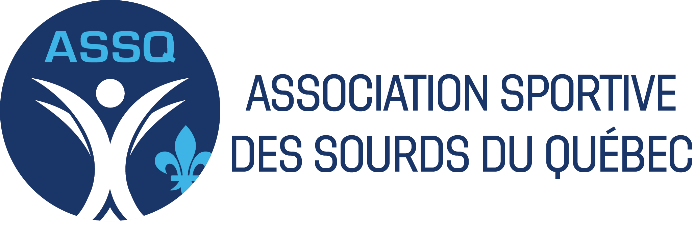 MEMBRE INDIVIDUEL DE L’ASSQFORMULAIRE D’ADHÉSION ET DE RENOUVELLEMENTL’adhésion est valide du 1er avril au 31 mars.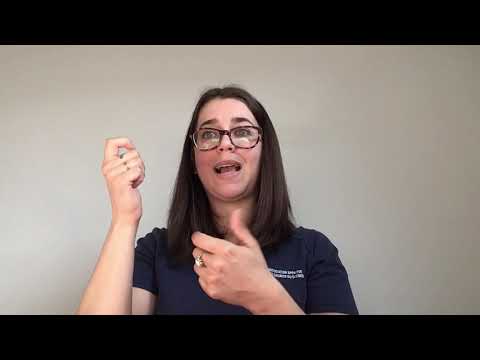 Vidéo en LSQRenouvellement :         			5$Adhésion :					5$Je participe à une activité ou événement organisé par l’ASSQ :                           GRATUIT	Informations personnelles Nom :  Prénom : Date de naissance :  Sexe : 			Femme  	Homme  	Autre Adresse :  Appartement :  Ville :  Province :  Code postal :  Région administrative :  Téléphone (cellulaire) : Téléphone SRV (Si nécessaire) : Adresse courriel :  Déficience auditiveDéficience auditive légère :	Déficience auditive moyenne : 	Déficience auditive sévère : 	Déficience auditive profonde :       Aucune                                    	AppareillageJe porte :Un implant cochléaire :		Deux implants cochléaires :	Un appareil auditif :			Deux appareils auditifs :		Aucun :				Autre :  LanguesJe parle :Langue des signes québécoises (LSQ) :	American Sign Language (ASL) :		Français :	Anglais :	Espagnol :	Autre :   Conditions médicalesTroubles cardiaques :	Oui		Non		Diabète :			Oui		Non Épilepsie :			Oui		NonAsthme :			Oui		NonMédicaments :		Oui		NonAllergies :			Oui		NonSi oui, précisez : Déficience visuelle :		Oui		NonDéficience physique :	Oui		NonAutres conditions médicales :  Personne à contacter en cas d’urgence (À compléter si le membre est mineur)Nom :  Prénom :  Téléphone : Lien avec le membre : AutorisationsPar la présente, j’accepte que mes nom, adresse postale et courriel, numéro de téléphone, date de naissance et activité pratiquée soient communiqués à l’Association sportive des Sourds du Québec (ASSQ).J’accepte que l'Association sportive des Sourds du Québec (ASSQ) utilise des photos ou films de moi pris lors d'activités à des fins publicitaires, de levée de fonds et de promotion. Le matériel utilisé demeurera la propriété de l'ASSQ.J’accepte de recevoir des communications par courriel de la part de l’Association sportive des Sourds du Québec (ASSQ). Ces courriels servent à informer les membres des dernières nouvelles de l’ASSQ.J’accepte que mon organisme effectue son renouvellement ou adhésion à l’ASSQ pour l’année en cours. J’atteste que les informations fournies sont exactes.Signature d’un parent ou tuteur (si l’athlète est mineur)Nom en lettres moulées :  Date : Signature  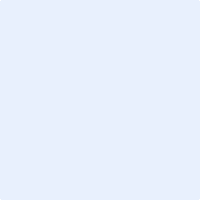 Signature de membreNom en lettres moulées :  Date : Signature : Le formulaire doit être rempli électroniquement et envoyé par courriel à l’adresse suivante :communication@assq.orgNous acceptons une vidéo en LSQ au lieu de remplir ce formulaire par écrit. Veuillez nous l’envoyer par courriel à l’adresse suivante :communication@assq.orgLe paiement de 5$ doit être fait par virement Interac ou par chèque fait au nom de l'Association sportive des Sourds du Québec et envoyé par la poste à l’adresse suivante :Par la poste pour chèque :Association sportive des Sourds du Québec4545, avenue Pierre de CoubertinMontréal (Québec)  H1V 0B2Par Interac :Courriel : finances@assq.org